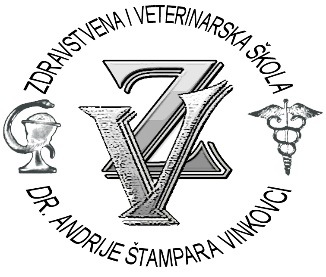 ZDRAVSTVENA I VETERINARSKA ŠKOLA DR. ANDRIJE ŠTAMPARA VINKOVCIH. D. GENSCHERA 16/a, 32100 VINKOVCITel : 032/306-190;Fax: 032/306-301;e-mail: ucenickiservis.ziv.vk@gmail.comPOSREDOVANJE ZA POVREMENI RADREDOVITIH UČENIKANa temelju članka 10. Pravilnika o obavljanju djelatnosti u svezi sa zapošljavanjem ( „Narodne Novine“ broj: 28/19.) zakonski zastupnik ( roditelj ili skrbnik ) maloljetnog djeteta daje S U G L A S N O S TOvime dajem suglasnost da učenik/ca:_______________________________________						     (ime i prezime učenika/ce)Mjesto i datum rođenja:___________________________________________________Može raditi u:___________________________________________________________						(naziv poslodavca)Na poslovima:___________________________________________________________Zakonski zastupnik (roditelj ili skrbnik):_____________________________________U Vinkovcima, ___________________U privitku: Preslika osobne iskaznice zakonskog zastupnika (roditelja ili skrbnika)					                ________________________________                                                               ime i prezime zakonskog zastupnika (roditelja ili skrbnika)					                        ________________________________________________						   broj osobne iskaznice zakonskog zastupnika (roditelja/skrbnika)						      ________________________________________________						              potpis zakonskog zastupnika (roditelja /skrbnika)Rješenja Ministarstva rada i mirovinskoga sustava KLASA:UP/I-102-02/16-01/11, URBROJ:524-04-02-01/2-16-2 od 20.svibnja 2016.